Журнал учета детейЖурнал учета детей	11 Общая информация	32 Условия доступа к форме	43 Описание формы "Журнал учета детей"	53.1 Панель фильтров	53.2 Список записей постановке детей на учет в ФСС	63.3 Панель управления	64 Действия на форме	74.1 Постановка детей на учет в ФСС	74.2 Редактирование записи о постановке детей на учет в ФСС	84.3 Удаление записи о постановке детей на учет в ФСС	94.4 Запросы в ФСС	94.4.1 Отправка данных детей на регистрацию в ФСС	94.4.2 Запрос результатов регистрации детей в ФСС	95 Проверки на форме	115.1 Проверка наличия данных о МО	115.2 Проверка наличия действующего договора с ФСС	115.3 Проверка наличия действующего договора с ФСС по определенному виду услуг	115.4 Проверка наличия данных о получателе услуг	11Общая информацияФорма Журнал учета детей предназначена для работы со сведениями о постановке детей на учет в ФСС в рамках наблюдения в первый год жизни.Условия доступа к формеФорма доступна пользователям:АРМ администратора МО;АРМ медицинского статистика;АРМ врача стационара;АРМ постовой медсестры.при условии, что учетная запись пользователя добавлена в группу "ЭРС. Оформление документов" или "ЭРС. Руководитель МО".Для доступа к форме нажмите кнопку ЭРС на боковой панели главной формы АРМ, выберите пункт Журнал учета детей.Описание формы "Журнал учета детей"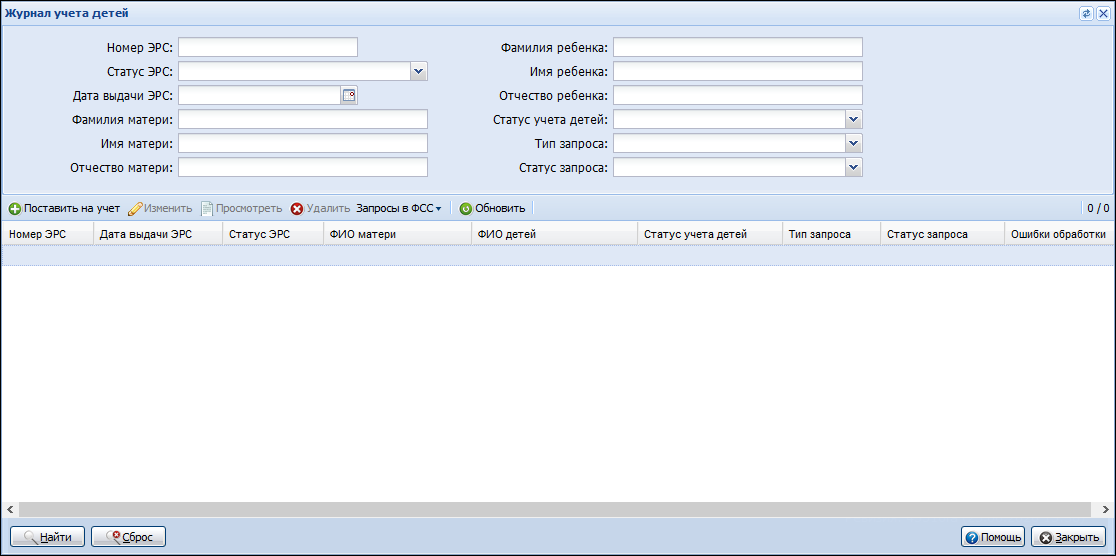 Форма включает в себя:Панель фильтров.Табличную часть - список записей о постановке детей на учет в ФСС.Панель управления.Панель фильтровПанель фильтров предназначена для поиска записи о ребенке и содержит следующие поля:Номер ЭРС.Статус ЭРС. Для выбора доступны значения из справочника статусов ЭРС, ограниченные классом "Родовой сертификат".Дата выдачи ЭРС. Обязательно для заполнения. По умолчанию указан период на 3 месяца предшествующий текущей дате. Максимальный период, допустимый для выбора – 6 месяцев, независимо от текущей даты.Фамилия матери.Имя матери.Отчество матери.Фамилия ребенка.Имя ребенка.Отчество ребенка.Статус учета детей. Для выбора доступны значения из справочника статусов ЭРС, ограниченные классом "Постановка детей на учет".Тип запроса. Для выбора доступны значения из справочника типов запросов в ФСС, ограниченные классом "Постановка детей на учет".Статус запроса. Для выбора доступны значения из справочника статусов запросов.Для поиска записи о ребенке:Введите необходимое значение в поля фильтра.Нажмите кнопку Найти. В списке отобразятся ЭРС соответствующие заданному критерию.Список записей постановке детей на учет в ФССТабличная область содержит записи о постановке детей на учет, подходящих под условия поиска, заданных на панели фильтров.Список содержит поля:Номер ЭРС.Статус ЭРС.Дата выдачи ЭРС.ФИО матери.ФИО детей. Если один ЭРС содержит данные о нескольких детях, то ФИО всех детей отображаются в одной ячейке таблицы.Статус учета детей.Тип запроса. Отображается тип текущего запроса в ФСС для выбранной записи о постановке на учет. Если для запроса на регистрацию ребенка создан запрос результата обработки, то он считается текущим.Статус запроса. Отображает статус текущего запроса в ФСС для выбранной записи о постановке на учет.Ошибки обработки.Панель управленияПанель управления содержит кнопки:Поставить на учет - формирование данных запроса для постановки детей на учет в ФСС.Изменить - редактирование записи о постановке детей на учет в ФСС.Просмотр - просмотр данных для постановки ребенка на учет в ФСС.
Удалить - удалить запись о постановке ребенка на учет в ФСС.Запросы в ФСС - кнопка вызова меню функций для взаимодействия с системой ЭРС ФСС. Содержит следующие пункты:
Отправить данные детей на регистрацию в ФСС.Запросить результаты регистрации детей в ФСС.Обновить - обновление списка записей.Действия на формеПостановка детей на учет в ФССДействие доступно для ЭРС, находящихся в статусе "ЭРС открыт" и "ЭРС оказание услуги" и не содержащих сведений о постановке детей на учет в любом из статусов.Для постановки детей на учет в ФСС:Нажмите кнопку Поставить на учет на панели управления. Система автоматически выполнит проверку наличия данных о МО (ИНН и ОРГН), получателе услуг (пациентке) и действующем договоре с ФСС на проведение профилактических медицинских осмотров детей в первые полгода жизни и проведение профилактических медицинских осмотров детей во вторые полгода жизни (подробнее см. Проверки на форме).Отобразится форма Постановка детей на учет.
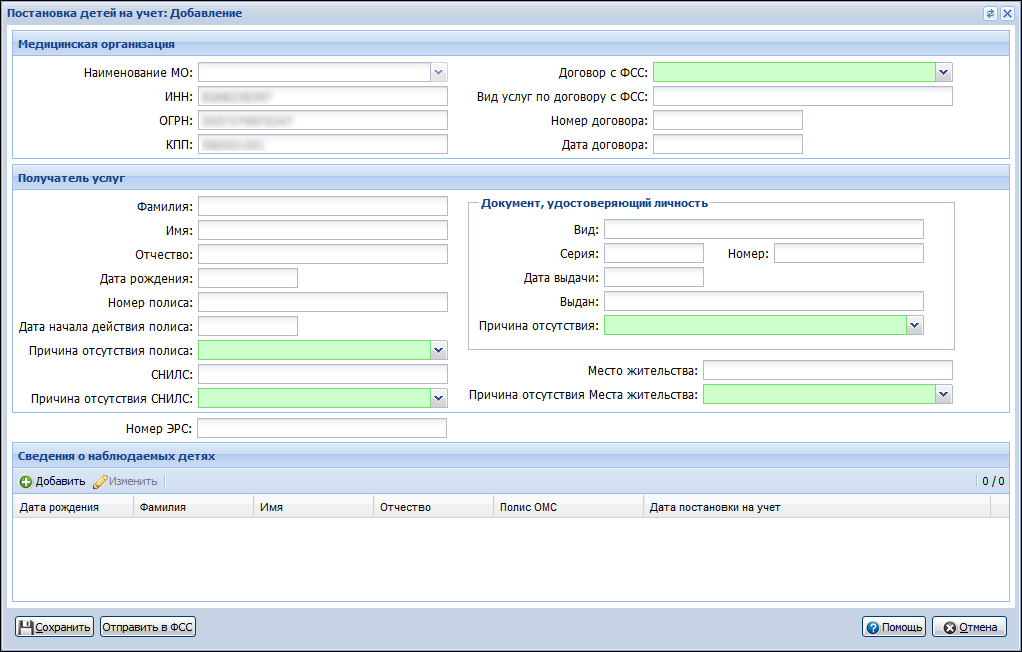 Заполните поля формы в разделах Медицинская организация и Получатель услуг.Нажмите кнопку Добавить в разделе Сведения о наблюдаемых детях. Отобразится форма Человек: Поиск для выбора ребенка.Выберите ребенка. Система автоматически выполнит проверку заполнения полей Фамилия, Имя, Дата рождения и Действующий полиса ОМС. Если поля не заполнены, для пользователя отобразится информационное сообщение об обязательности заполнения полей со списком недостающих данных.Если поля заполнены, отобразится форма Наблюдаемый ребенок.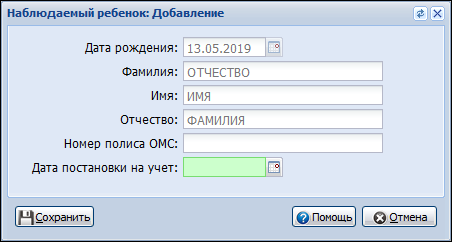 Укажите Дату постановки на учет. Нажмите кнопку Сохранить. Запись о ребенке отобразится в разделе Сведения о наблюдаемых детях. Для редактирования сведений о наблюдаемых детях нажмите кнопку Изменить.Нажмите кнопку Сохранить на форме Постановка детей на учет: Добавление. Действие доступно, если заполнены все обязательные поля на форме и присутствует хотя бы одна запись в разделе Сведения о наблюдаемых детях. Запись о постановке детей на учет отобразится в Журнале учета детей со статусом "Сформирован".Для отправки запроса на регистрацию детей в ФСС нажмите кнопку Отправить в ФСС. Отобразится форма ЭРС. Подписание.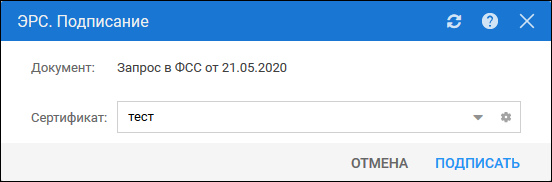 Выберите сертификат. Нажмите кнопку Подписать.Запрос на постановку детей на учет успешно сформирован и отправлен в ФСС.Редактирование записи о постановке детей на учет в ФССДействие доступно для записей о постановке детей на учет в ФСС, у которых ЭРС находится в статусе "ЭРС открыт" и "ЭРС оказание услуги", а статус постановки на учет - "Сформирован" или "Ошибка обработки в ФСС".Для редактирования записи о постановке детей на учет в ФСС:Выберите запись в списке записей о постановке детей на учет в ФСС. Нажмите кнопку Изменить на панели управления. Система автоматически выполнит проверку наличия данных о МО (ИНН и ОРГН), получателе услуг (пациентке) и действующем договоре с ФСС на проведение профилактических медицинских осмотров детей в первые полгода жизни и проведение профилактических медицинских осмотров детей во вторые полгода жизни (Подробнее см. Проверки на форме).Отобразится форма Постановка детей на учет.
Внесите необходимые изменения в разделах Медицинская организация и Получатель услуг.Для редактирования сведений о наблюдаемых детях выберите ребенка в списке раздела Сведения о наблюдаемых детях и нажмите кнопку Изменить. Внесите изменения в данные на форме Наблюдаемый ребенок.Нажмите кнопку Сохранить.Данные выбранной записи о постановке детей на учет в ФСС изменены.Удаление записи о постановке детей на учет в ФССДействие доступно для записей о постановке детей на учет в ФСС в статусе "Сформирован" и "Ошибка обработки в ФСС".Для удаления записи о постановке детей на учет в ФСС:Выберите запись в списке записей о постановке детей на учет в ФСС. Нажмите кнопку Удалить на панели управления.Подтвердите действие.Запись о постановке детей на учет удалена.Запросы в ФССОтправка данных детей на регистрацию в ФССДействие доступно для записей о постановке детей на учет в ФСС в статусе "Сформирован".Для отправки данных детей на регистрацию в ФСС:Выберите запись в списке записей о постановке детей на учет в ФСС. Нажмите кнопку Запросы в ФСС, выберите пункт Отправить данные детей на регистрацию в ФСС.Если запись о постановке находится в статусе "Сформирован", отобразится форма ЭРС. Подписание.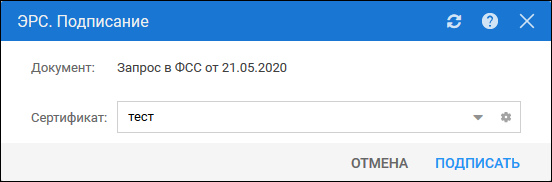 Выберите сертификат. Нажмите кнопку Подписать.Статус запроса для записи изменился на "В очереди". Запрос на регистрацию детей успешно сформирован и отправлен в ФСС на обработку.Запрос результатов регистрации детей в ФССДействие доступно для записей о постановке детей на учет в ФСС со статусом запроса "Успешно зарегистрирован в ФСС" при условии отсутствия актуального запроса результатов регистрации детей в ФСС.Для запроса результатов регистрации детей в ФСС:Выберите запись в списке записей о постановке детей на учет в ФСС. Нажмите кнопку Запросы в ФСС, выберите пункт Запросить результаты регистрации детей в ФСС.Отобразится форма Запрос результата регистрации детей в ФСС.Выберите сертификат. Нажмите кнопку Подписать.Статус запроса для записи изменился на "В очереди". Запрос результатов регистрации успешно сформирован и отправлен в ФСС.Проверки на формеПроверка наличия данных о МОПроверка выполняется при постановке детей на учет в ФСС и редактировании записи о  постановке детей на учет в ФСС.При совершении указанных выше действий автоматически выполняется проверка наличия в Системе данных о ИНН и ОРГН МО.В случае отсутствия данных для пользователя отображается сообщение о необходимости внести необходимые данные о МО в Систему. Дальнейшие действия не выполняются.Работа с сервисом ЭРС ФСС доступна только МО с 10-значным ИНН юридического лица. При необходимости укажите в Паспорте МО корректный ИНН.Проверка наличия действующего договора с ФССПроверка выполняется при постановке детей на учет в ФСС и редактировании записи о постановке детей на учет в ФСС.При совершении указанных выше действий автоматически выполняется проверка наличия в Системе данных о действующем договоре с ФСС.В случае отсутствия данных для пользователя отображается сообщение о необходимости внести данные договора с ФСС в Паспорт МО.Проверка наличия действующего договора с ФСС по определенному виду услугПроверка выполняется при постановке детей на учет в ФСС и редактировании записи о постановке детей на учет в ФСС.При совершении указанных выше действий автоматически выполняется проверка наличия в Системе данных о действующем договоре с ФСС на проведение профилактических медицинских осмотров детей в первые полгода жизни и проведение профилактических медицинских осмотров детей во вторые полгода жизни.В случае отсутствия данных для пользователя отображается сообщение о необходимости внести данные договора с ФСС на требуемый вид услуг в Паспорт МО.Проверка наличия данных о получателе услугПроверка выполняется при постановке детей на учет в ФСС и редактировании записи о постановке детей на учет в ФСС.Для выполнения указанных действий в Систему должны быть занесены следующие данные:Фамилия пациентки;Имя пациентки;Дата рождения пациентки;Действующий полис ОМС;СНИЛС;Документ, удостоверяющий личность, в том числе:Тип;Серия;Номер;Кем выдан.Адрес места проживания или Адрес места регистрации.Если какие-либо из указанных данных отсутствуют, для пользователя отображается информационное сообщение о необходимости внести в Систему недостающие данные пациентки с приложением списка недостающих данных.